We gather together to ask the Lord’s blessing     Hymnal 1982 no. 433       Melody: Kremser        12 11. 12 11.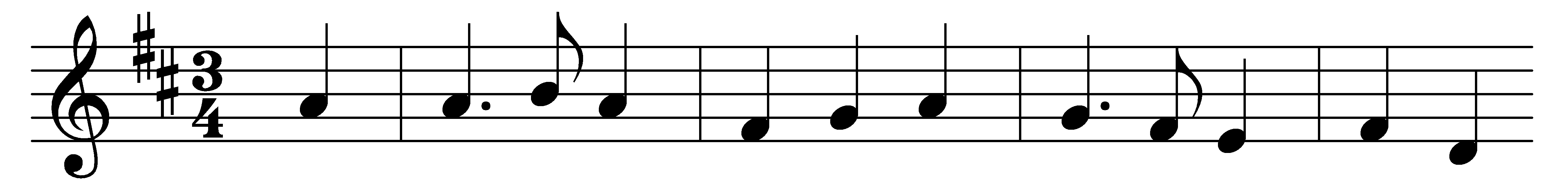 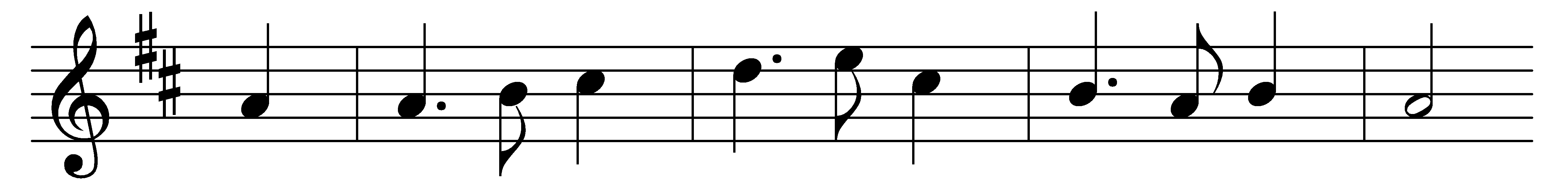 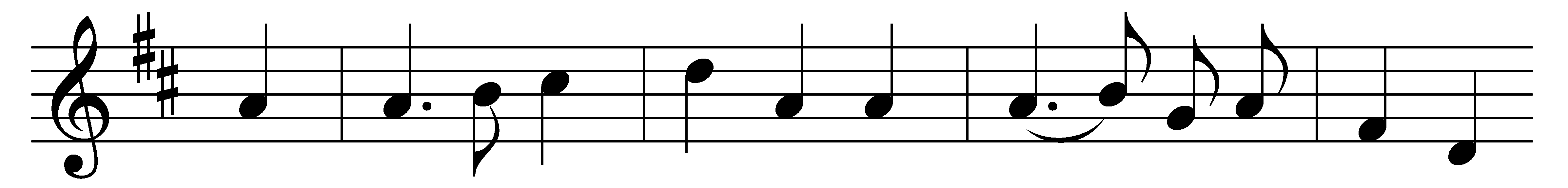 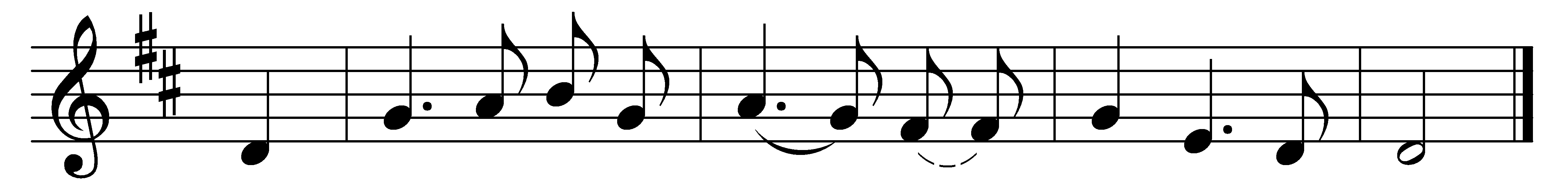 We gather togetherto ask the Lord’s blessing;he chastens and hastenshis will to make known;the wicked oppressingnow cease from distressing:sing praises to his Name;he forgets not his own.Beside us to guide us,our God with us joining,ordaining, maintaininghis kingdom divine;so from the beginningthe fight we were winning:thou, Lord, wast at our side:all glory be thine!We all do extol thee,thou leader triumphant,and pray that thou stillour defender wilt be.Let thy congregationescape tribulation:thy Name be ever praised!O Lord, make us free!Words: Anonymous, 1625, translated by Theodore Baker (1851-1934)Music: From Nederlandtsch Gedenckclank, 1626, arranged by Eduard Kremser (1838-1914)